A continuación marque con una X la opción académica que se solicita grabarA continuación se relacionan las calificaciones para ser grabadas en el sistema de información académica.Sustentación y/o justificación:_____________________________Firma 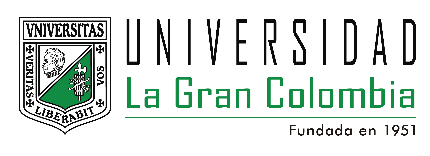 REPORTE DE NOTAREPORTE DE NOTAFO-ADM-06FO-ADM-06FO-ADM-06FO-ADM-06REPORTE DE NOTAREPORTE DE NOTAFormato NºFormato Nº001001ADMISIONES REGISTRO Y CONTROLADMISIONES REGISTRO Y CONTROLDíaMesMesAñoADMISIONES REGISTRO Y CONTROLADMISIONES REGISTRO Y CONTROLDEPENDENCIA RESPONSABLE: DEPENDENCIA RESPONSABLE: FUNCIONARIO QUE REPORTA:FUNCIONARIO QUE REPORTA:NOMBRE DE LA ASIGNATURACODIGO DE LA ASIGNATURAPERIODODOCENTE RESPONSABLE DE LA NOTADOCENTE RESPONSABLE DE LA NOTADOCENTE RESPONSABLE DE LA NOTADOCENTE RESPONSABLE DE LA NOTADocente titular:Docente 2do. calificador:TIPO DE PRUEBA (EVALUACIÓN)TIPO DE PRUEBA (EVALUACIÓN)TIPO DE PRUEBA (EVALUACIÓN)TIPO DE NOVEDADTIPO DE NOVEDADTIPO DE NOVEDADTIPO DE NOVEDADPrimer parcialPrimer parcialExtemporánea.Extemporánea.Extemporánea.Segundo parcialSegundo parcialValidaciónValidaciónValidaciónEvaluación FinalEvaluación FinalSuficiencia Suficiencia Suficiencia Nota DefinitivaNota DefinitivaModificación de notaModificación de notaModificación de notaEn caso de modificaciones de notas por favor indique:En caso de modificaciones de notas por favor indique:En caso de modificaciones de notas por favor indique:En caso de modificaciones de notas por favor indique:En caso de modificaciones de notas por favor indique:En caso de modificaciones de notas por favor indique:En caso de modificaciones de notas por favor indique:En caso de modificaciones de notas por favor indique:PROGRAMA:GRUPO:CÓDIGO ESTUDIANTENOMBRE DEL ESTUDIANTENOTANOTACÓDIGO ESTUDIANTENOMBRE DEL ESTUDIANTEEn letrasEn númerosQuien entrega:Quien recibe: